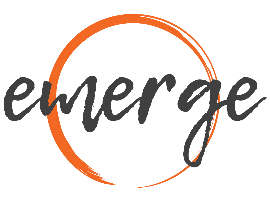  Sunday 3 Courses for $38Entrée Crispy Fried Chicken Wingettes with capsicum aioli (gf) (df)
Grilled Halloumi with roma tomatoes, basil, lemon olive oil & balsamic glaze (v) (gf)
Portarlington Mussels with fresh chilli, garlic & roast tomato sauce served with warm bread (gfo) (df)Main House Made Gnocchi- wild mushrooms, baby spinach, Meredith’s goats cheese & toasted almonds in a creamy white wine sauce (v)
Grilled Barramundi Fillet with roast sweet potato, steamed broccolini & a dill & lemon butter (gf) (dfo)
Beef Short Rib slow cooked for 14 hours with our signature bourbon bbq sauce served with slaw & shoestring fries (gf) (df)  
Dessert Warm Caramel Pudding with salted caramel sauce, toffee chards and vanilla bean ice creamLemon curd, vanilla soil, mascarpone, crushed meringue, passionfruit coulis (gf)Vanilla Pana Cotta with berry compote & white chocolate raspberry ice cream (gf)